Приложение1. Приложение 2. Приложение 3.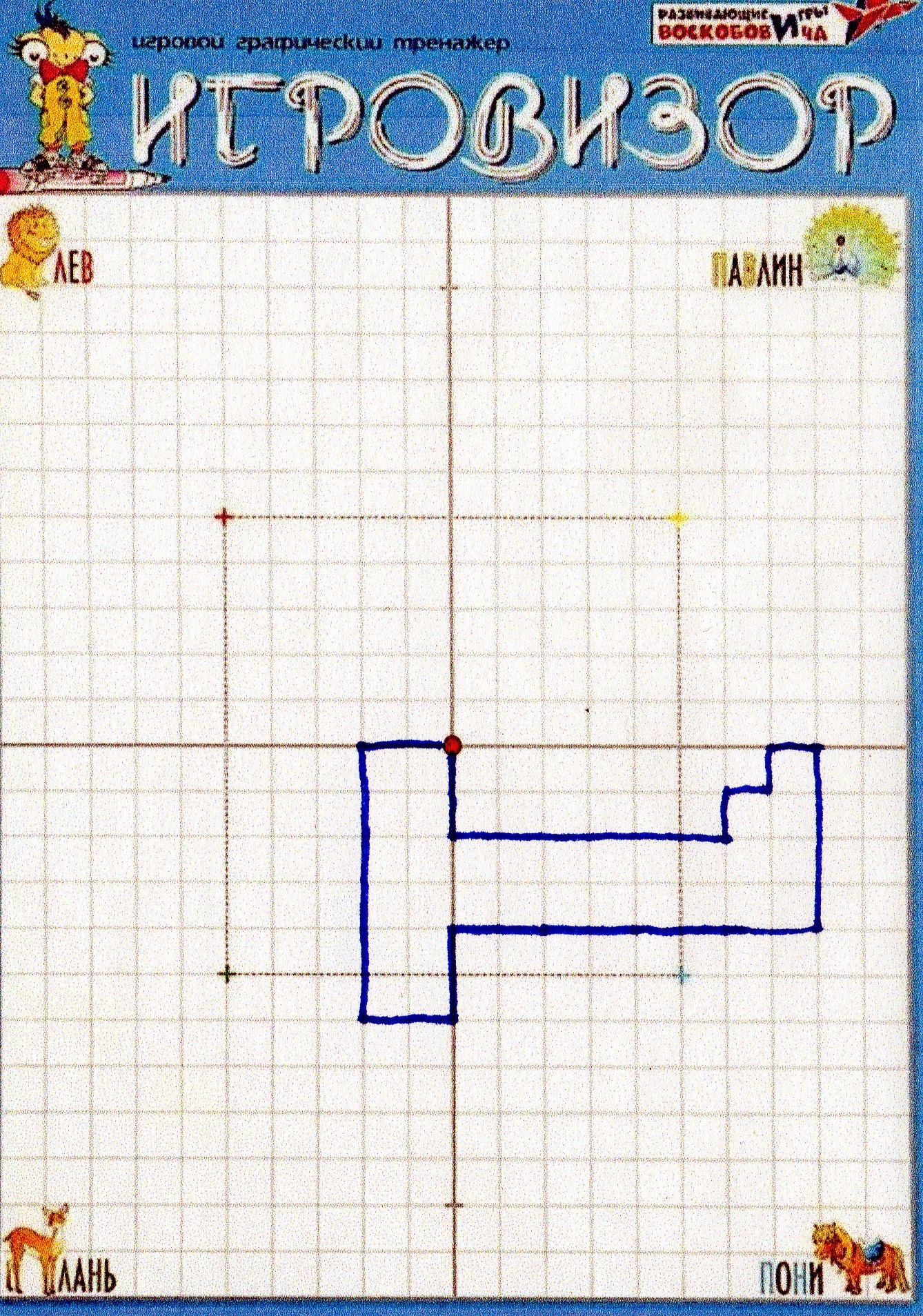 